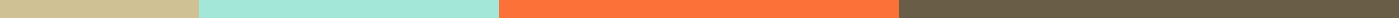 Brief Mental Status Exam PDFPatient's Name: ________________Date: ________________Examiner: ________________1. AppearanceAppropriateInappropriate2. BehaviorCalmAgitated3. SpeechRate: ________________Volume: ________________4. MoodReported: ________________Observed: ________________5. Thought ProcessCoherentScattered6. Cognitive AssessmentOrientation: [ ] Time [ ] Place [ ] PersonMemory: [ ] Intact [ ] Impaired7. Insight and JudgmentInsight: [ ] Present [ ] AbsentJudgment: [ ] Adequate [ ] InadequateSignature: ________________